Приложениек постановлению администрации городаот ____________№ _________СХЕМА расположения внутригородского объекта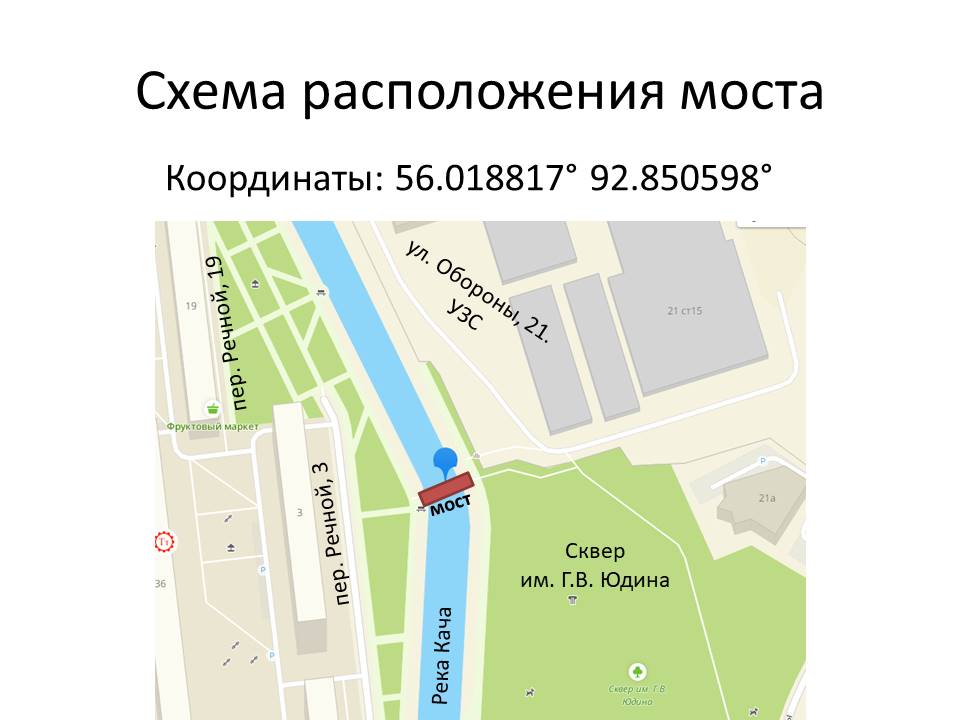 